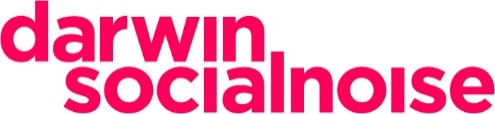 NOTA DE PRENSALo nuevo de Darwin Social Noise para ACNUR recurre a las conmemoraciones más banales para recordarnos la importancia de los refugiadosMadrid, 10 de diciembre de 2019.- Todos los días se celebra algo, ya sea importante o de lo más insustancial. En el calendario se recuerda por igual a los refugiados que a las cosas más banales, todas tienen un día para conmemorar o celebrar. Tenemos el Día internacional del retrete, de las patatas fritas, del bolígrafo, del algodón de azúcar...Partiendo de esta realidad, Darwin Social Noise ha puesto en marcha para el Comité Español de ACNUR una campaña que consta de 5 originales desarrollada en medios gráficos y redes sociales, que utiliza los días internacionales más triviales para decir que todos los días son buenos para acordarse de los refugiados. Una niña lavándose las manos en un baño derruido al norte de Ossetia, lo dulce de un algodón de azúcar frente a las ruinas de la ciudad de Alepo o un ugandés haciendo las tareas escolares en un dormitorio destrozado son algunas de las impactantes fotografías reales de la campaña, hechas por profesionales en países de conflicto.FICHA TÉCNICAAgencia: Darwin Social NoiseAnunciante: Comité Español de ACNURContacto del cliente: Samuel Martín, Amaia Celorrio, Eva Garrido, Laura Álvarez, Fernando ReinleinDirector general: Alberto MartínezDirector creativo ejecutivo: Óscar MorenoEquipo creativo: Francisco Martínez, Raquel MillánEquipo Contenidos: Isabel Rodríguez, Ángeles LópezEquipo de Diseño: César Bertazzo, Mar RocaEquipo de Estrategia: Andrea Pérez, Claudia LozanoEquipo de cuentas: Inés Crespo, Álvaro GutiérrezEquipo producción: María Jiménez, Jose Mancilla, Miguel González, Andrea RosenscheinPieza: Prensa, programática, social adsTítulo: 'Día Mundial de'Acerca de Darwin Social NoiseDarwin Social Noise es una de las agencias independientes más destacadas del panorama nacional, con una amplia experiencia integrada. Es la quinta agencia independiente por volumen de inversión gestionada según Infoadex 2018, y ocupa el puesto 1 en el ranking de notoriedad entre agencias digitales por conocimiento espontáneo + sugerido, y el puesto 2 por conocimiento espontáneo, según el informe AgencyScope 2018 realizado por la consultora independiente Scopen. Con oficinas en Madrid, Ciudad de México y Casablanca, Darwin Social Noise es miembro de la red internacional de agencias creativas independientes Dialogue International, con presencia en 25 mercados del mundo, actualmente presidida por Miguel Pereira, presidente ejecutivo de Darwin Social Noise.Para más información:Rocío Hernándezprensa@darwinsocialnoise.comMóvil: 639 51 84 74